EXCELENTÍSSIMO SENHOR PREFEITO DO MUNICÍPIO DE BRAÇO DO NORTENome/Razão Social:  _________________________________________________________Endereço:  ___________________________________________________   Nº.: _________Bairro:  _____________________________________   Cidade:  ______________________UF:  ______   CEP: ________-_____ Fone/Celular: (____) ____________________________   CNPJ / CPF:  _______________________________________   E-mail:  _________________________________________________________________Vem mui respeitosamente a V. Exa. requerer:Parcelamento de dívida ativa/débitos, conforme LCM Nº 701/2023 – REFIS 2023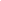 PAGAMENTO EM COTA ÚNICA;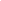 PAGAMENTO PARCELADO               Nº DE PARCELAS: 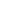 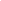 DOCUMENTOS NECESSÁRIOS:OBSERVAÇÕES:A adesão ao REFIS deverá ser realizada até o dia 20 de dezembro de 2023;A opção do REFIS sujeita ao optante a confissão irrevogável e irretratável da totalidade dos débitos incluídos;A opção do REFIS sujeita ao optante a aceitação plena e irretratável de todas as condições estabelecidas para ingresso e permanência no Programa de Recuperação Fiscal (REFIS) instituída pela lei do REFIS;A opção do REFIS implica a inclusão da totalidade dos débitos inscritos ou não em Dívida Ativa;O contribuinte será excluído do REFIS se ficar INADIMPLENTE por 3 (três) meses por qualquer parcela objeto do parcelamento;O contribuinte será excluído do REFIS se praticar qualquer procedimento tendente a subtrair receita do optante nos livros e documentos fiscais e comerciais, mediante simulação ou sonegação de informações.Nestes Termos,Pede DeferimentoBraço do Norte (SC), _______ de ______________________ de 2023._________________________________________________________Assinatura do requerenteATÉ 06 PARCELASREDUÇÃO 100% DE JUROS E MULTAATÉ 12 PARCELASREDUÇÃO 80% DE JUROS E MULTAATÉ 24 PARCELASREDUÇÃO 60% DE JUROS E MULTAPESSOA FÍSICAPESSOA JURÍDICACÓPIA RG/CPFCÓPIA CONTRATO SOCIALCÓPIA DO COMPROVANTE DE RESIDÊNCIAPROCURAÇÃO (CASO NÃO SEJA TITULAR)PROCURAÇÃO (CASO NÃO SEJA TITULAR)